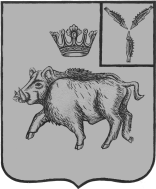 АДМИНИСТРАЦИЯБОЛЬШЕОЗЕРСКОГО МУНИЦИПАЛЬНОГО ОБРАЗОВАНИЯ БАЛТАЙСКОГО МУНИЦИПАЛЬНОГО РАЙОНА 
САРАТОВСКОЙ ОБЛАСТИ                       П О С Т А Н О В Л Е Н И Е   с.Б-ОзеркиОб определении гарантирующейорганизации и установление зоныее деятельностиВ соответствии со статьей 12 Федерального закона от 07.12.2011  N 416-ФЗ "О водоснабжении и водоотведении", руководствуясь статьей 33 Устава Большеозерского муниципального образования, ПОСТАНОВЛЯЮ:Определить для централизованной системы холодного водоснабжения и (или) водоотведения Большеозерского муниципального образования гарантирующую организацию – администрацию Большеозерского муниципального образования.2. Установить зону деятельности гарантирующей организации – Большеозерское муниципальное образование.      3. Настоящее постановление вступает в силу со дня его обнародования.      4. Контроль за исполнением настоящего постановления оставляю за собой.Глава Большеозерскогомуниципального образования                                           В.П. Полубаринов 

